PERSONAL INFORMATIONHadeelHadeel.353254@2freemail.com  OBJECTIVELooking for position on an established health facility where I could learn and serve people with my experience, knowledge and skills for better growth and reputation of the firm.WORK EXPERIENCE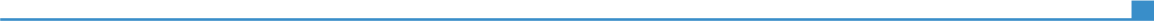 June 2015 –nowJune 2015 -- June 2016.              Jan 2015- April 2015PharmacistJune 2015 –nowJune 2015 -- June 2016.              Jan 2015- April 2015Hibat Allah 2 pharmacy.June 2015 –nowJune 2015 -- June 2016.              Jan 2015- April 2015Dispensing prescription over-the-counter medicines and formulations.Provide information and advice regarding drug interactions, side effects, dosage, and proper medication storage.Advise customers on the selection of medication brands, medical equipment, or healthcare supplies.June 2015 –nowJune 2015 -- June 2016.              Jan 2015- April 2015Teaching assistantAlyarmouk college.Lead discussion sections, tutorials, or laboratory sections.Demonstrate use of laboratory equipment and enforce laboratory rules.Assist the professor (evaluate and grade examinations, assignments, or papers and record grades).Assist faculty members or staff with student conferences.Residency program as pharmacist  Khartoum Teaching HospitalReview prescriptions to assure accuracy, to ascertain the needed ingredients, and to evaluate their suitability.Actively participated in a weekly teaching session supervised by academic supervisors and involves teaching presentation.EDUCATION AND TRAININGOct 2009–Dec 2014Faculty of Pharmacy, University of KhartoumB. PharmSecond class of honours –upper divisionOct 2009–Dec 2014Oct 2009–Dec 2014PERSONAL SKILLSlanguagesArabic (mother tongue), English.Communication skillsGood communication skills gained through my experience as community pharmacist.Research skillsCritical Thinking Time Management Working effectively in a teamComputer skills:Microsoft office (Word, Excel & Power point).Molecular Modeling & bioinformatics skills.  WORKSHOPSBioinformatics technology.First Aid.PublicationsImmunoinformatics Approach for Designing Epitope-Based Peptides Vaccine of L1 Major Capsid Protein against HPV Type 16. Int J of Multidisciplinary and Current Research, ISSN: 2321-3124. designing-epitope-based-peptides-vaccine-of-l1-major-capsid-protein-against-hpv-type-16/In Silico analysis of Single Nucleotide Polymorphisms (SNPs) in human FANCA gene. Int J Comput Bioinfo In Silico Model 3(5): 502-513 . 